GÖREV TANIMI: ÖĞRENCİ İŞLERİ GÖREVLİSİ KURUM İÇİNDEKİ YERİ: Üst Makam: Yüksekokul Sekreteri-Yüksekokul Müdür Yardımcısı-Yüksekokul Müdürü Bağlı Birimler:  GÖREV, YETKİ VE SORUMLULUKLARI Birimde kaydı yapılan öğrencilerin her türlü işlemlerinin yapılmak, İlk kayıt öğrencilerin not kütüklerini hazırlamak, Her eğitim-öğretim başında askerlik çağına gelen ve mezun olan tüm erkek öğrencilerin askerlik belgelerinin öğrenci bilgi sisteminden çıkartılarak posta ile askerlik şubesine gönderilmesini yapmak, Öğrencilerin günlük sorularına cevap verilmesi, öğrencilerin öğrenci belgesi, harçburs işlemleri, transkript ve erkek öğrencilerin askerlik belgesi isteklerini çıkartılarak hazır hale getmek, Birim Yönetim Kurulu kararlarının öğrencinin dosyasına ve öğrenci bilgi sistemine işlenerek Anabilim dalına bilgi vermek, Öğrencilerin sınav itirazlarında itiraz dilekçesinin alınarak, onaylattırılıp ilgili Anabilim Dalı başkanlıklarına teslim edilmesini sağlamak, Birim Yönetim Kurulu’nca mezuniyeti onaylanan öğrencilere geçici mezuniyet belgeleri, transkript ve diplomalarını hazırlamak, Kayıt dondurma, kayıt silme, af yasasından yararlanarak gelen öğrencilerin işlemlerini yürütmek, kaydı silinen öğrencilerin adreslerine bildirimde bulunmak, Anket ya da araştırma izni almak isteyen öğrencilerin dilekçelerini alarak gerekli yazışmaları yapmak, takip etmek ve dosyalamak, Öğrenci işleri ile ilgili yazışmaları yürütmek, Öğrencilerin ders durum bilgilerini, danışman atamalarını ve tez konularını öğrenci transkriptlerine ve öğrenci bilgi sistemine işlemek, Bağlı olduğu birim ile üst yönetici/yöneticileri tarafından verilen diğer işleri ve işlemleri yapmak. GÖREVİN GEREKTİRDİĞİ NİTELİKLER 657 Sayılı Devlet Memurları Kanunu (Form No: KYS-GT-155; Revizyon Tarihi: …/…/….; Revizyon No:00) Başbakanlık 2005/7 sayılı Standart Dosya Planı konulu Genelge Resmi Yazışma Hakkında Usul ve Esaslar YÖK Mevzuatı (Form No: KYS-GT-155; Revizyon Tarihi: …/…/….; Revizyon No:00) 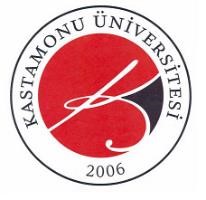 T.C. KASTAMONU ÜNİVERSİTESİ Öğrenci İşleri Görevlisi Görev Tanımı  Doküman No KYS-GT-155 T.C. KASTAMONU ÜNİVERSİTESİ Öğrenci İşleri Görevlisi Görev Tanımı  İlk Yayın Tarihi 05.07.2021 T.C. KASTAMONU ÜNİVERSİTESİ Öğrenci İşleri Görevlisi Görev Tanımı  Revizyon tarihi - T.C. KASTAMONU ÜNİVERSİTESİ Öğrenci İşleri Görevlisi Görev Tanımı  Revizyon No 00 T.C. KASTAMONU ÜNİVERSİTESİ Öğrenci İşleri Görevlisi Görev Tanımı  Sayfa No 1/2 Hazırlayan Yürürlük Onayı Kalite Sistem Onayı Behiç ÇELEBİ Adem SÖYÜNMEZ Dr. Öğr. Üyesi Muhammed SALMANT.C. KASTAMONU ÜNİVERSİTESİ Öğrenci İşleri Görevlisi Görev Tanımı  Doküman No KYS-GT-155 T.C. KASTAMONU ÜNİVERSİTESİ Öğrenci İşleri Görevlisi Görev Tanımı  İlk Yayın Tarihi 05.07.2021 T.C. KASTAMONU ÜNİVERSİTESİ Öğrenci İşleri Görevlisi Görev Tanımı  Revizyon tarihi - T.C. KASTAMONU ÜNİVERSİTESİ Öğrenci İşleri Görevlisi Görev Tanımı  Revizyon No 00 T.C. KASTAMONU ÜNİVERSİTESİ Öğrenci İşleri Görevlisi Görev Tanımı  Sayfa No 1/2 Hazırlayan Yürürlük Onayı Kalite Sistem Onayı Behiç ÇELEBİ Adem SÖYÜNMEZ Dr. Öğr. Üyesi Muhammed SALMAN